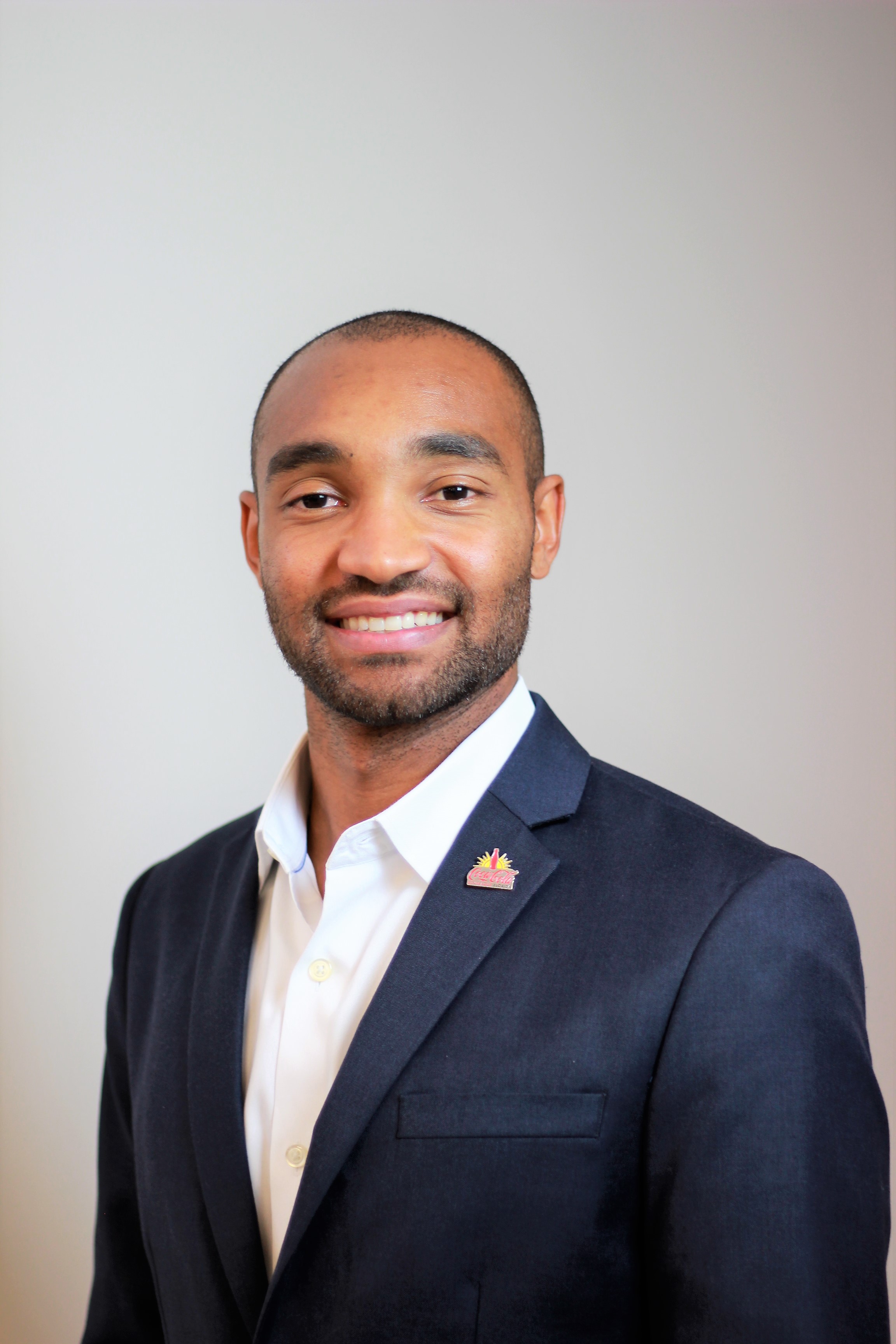 John MitchellManager, SustainabilityJohn Mitchell currently serves as the Sustainability Manager for Coca-Cola Beverages Florida, LLC (Coke Florida). In this capacity John is responsible for supporting Coke Florida’s Strategic Sustainability Priorities for both the business operations and among territory facilities. John also is tasked with supporting territory Environment Health Safety & Sustainability (EHSS) teams on operational sustainability goals, in water use, energy efficiency, carbon reduction, recycling and waste reduction. John implements sustainable solutions and programs while also enhancing commercial sustainability programs and collaborating with community organizations, NGO’s and government entities. Previously John served as the Public Affairs and Community Relations, Manager. Here John supported an array of Corporate Social Responsibility initiatives, designed to have a sustaining impact on the environment and the local community through Coke Florida’s pillars of Sustainability, Economic Empowerment and Education. In this role, John also served as a business partner for local constituents within specific territories in the State of Florida.  Here he was responsible for establishing and fostering positive community engagement initiatives, supporting territory government relations efforts, community and legislative partnerships, corporate reputation and stakeholder engagement. This included educating lawmakers regarding the impact any proposed legislation might have on Coke Florida and its associates. John holds a Bachelor of Science in Event Management from the University of Florida and is married to his college sweetheart. John and his wife have a daughter who is almost 2. He is also passionate about his faith, family, friends, serving his community and positively impacting the lives of others.